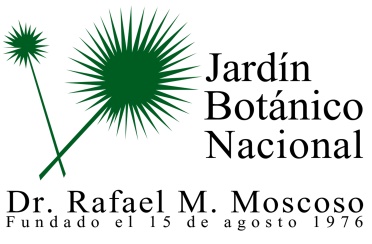 Índice documentos SEPTIEMBRE 2019.Índices de las estadísticas institucionalesVisitas Labor socialPlantas reproducidasPlantas vendidasPlantas donadas